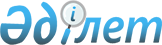 2011-2013 жылдарға арналған аудандық бюджет туралы
					
			Күшін жойған
			
			
		
					Батыс Қазақстан облысы Жәнібек аудандық мәслихаттың 2010 жылғы 24 желтоқсандағы № 29-1 шешімі. Батыс Қазақстан облысы Жәнібек ауданы әділет басқармасында 2010 жылғы 31 желтоқсанда № 7-6-115 тіркелді. Күші жойылды - Батыс Қазақстан облысы Жәнібек аудандық мәслихаттың 2012 жылғы 23 қаңтардағы № 1-7 шешімімен      Ескерту. Күші жойылды - Батыс Қазақстан облысы Жәнібек аудандық мәслихаттың 2012.01.23 № 1-7 Шешімімен      Қазақстан Республикасының 2008 жылғы 4 желтоқсандағы Бюджет кодексі, Қазақстан Республикасының 2001 жылғы 23 қаңтардағы "Қазақстан Республикасындағы жергілікті мемлекеттік басқару және өзін-өзі басқару туралы" Заңына және Батыс Қазақстан облыстық мәслихатының 2010 жылғы 13 желтоқсандағы "2011-2013 жылдарға арналған облыстық бюджет туралы" № 28-2 (нормативтік құқықтық актілерді мемлекеттік тіркеу тізімінде № 3058 нөмірімен тіркелген) шешіміне сәйкес аудандық мәслихат ШЕШІМ ЕТТІ:



      1. 2011-2013 жылдарға арналған аудандық бюджет 1, 2 және 3 қосымшыларға сәйкес, соның ішінде 2011 жылға келесі көлемдерде бекітілсін:

      1) кірістер – 1 579 924 мың теңге, соның ішінде:

      салық түсімдері – 180 404 мың теңге;

      салық емес түсімдер – 1 770 мың теңге;

      негізгі капиталды сатудан түсетін түсімдер – 277 мың теңге;

      трансферттер түсімі – 1 397 473 мың теңге;

      2) шығындар – 1 575 698 мың теңге;

      3) таза бюджеттік несиелендіру – 23 031 мың теңге, соның ішінде:

      бюджеттік несиелер – 22 141 мың теңге;

      бюджеттік несиелерді өтеу – 890 мың теңге;

      4) қаржы активтерімен операциялар бойынша сальдо – 0 мың теңге;

      қаржы активтерін сатып алу – 0 мың теңге;

      мемлекеттік қаржы активтерін сатудан түсетін түсімдер - 0 мың теңге;

      5) бюджет тапшылығы (профициті) – -17 915 мың теңге;

      6) бюджет тапшылығын қаржыландыру (профицитін пайдалану) – 17 915 мың теңге;

      қарыздар түсімі – 18 694 мың теңге;

      қарыздарды өтеу – 34 729 мың теңге;

      бюджет қаражатының пайдаланылатын қалдықтары – 33 950 мың теңге.

      Ескерту. 1 тармаққа өзгерту енгізілді - Батыс Қазақстан облысы Жәнібек аудандық мәслихаттың 2011.04.05 № 31-2, 2011.06.15 № 32-1, 2011.07.07 № 33-1, 2011.11.12 № 35-1, 2011.12.22 № 36-1 (2011.01.01 бастап қолданысқа енгiзiледi) Шешімдерімен.



      2. 2011 жылға арналған аудандық бюджеттің түсімдері Қазақстан Республикасының Бюджет кодексіне және Батыс Қазақстан облыстық мәслихатының 2010 жылғы 13 желтоқсандағы "2011-2013 жылға арналған облыстық бюджет туралы" № 28-2 шешімінің 4 тармағы 1, 2 тармақшаларына сәйкес құрылады.



      3. Жергілікті атқарушы органдарға қарасты мемлекеттік мекемелер ұсынатын қызметтер мен тауарларды өткізуден түсетін ақшалар Қазақстан Республикасының Бюджет кодексі және Қазақстан Республикасының Үкіметі анықтаған тәртіпте пайдаланылады.



      4. 2011 жылдың 1 қаңтарынан бастап Қазақстан Республикасының еңбек Заңнамасымен белгіленген мамандар лауазымдарының тізбесіне ауылдық (селолық) жерлерде қызмет ететін денсаулық сақтау, әлеуметтік қамтамасыздандыру, білім беру, мәдениет және спорт саласының азаматтық қызметшілердің ставкалармен салыстырғанда лауазымдық жалақыларын 25%-ға көтеру белгіленсін.



      5. Жергілікті атқарушы органның 2011 жылға арналған резерві 2 060 мың теңге мөлшерінде бекітілсін.

      Ескерту. 5 тармаққа өзгерту енгізілді - Батыс Қазақстан облысы Жәнібек аудандық мәслихаттың 2011.11.12 № 35-1 (2011.01.01 бастап қолданысқа енгiзiледi) Шешімімен.



      6. 2011 жылға арналған аудандық бюджеттің атқарылу процесінде секвестрлеуге жатпайтын бюджеттік бағдарламалардың тізбесі 4 қосымшаға сәйкес бекітілсін.



      7. 2011 жылға арналған ауылдық округтердің бюджеттік бағдарламаларының тізбесі 5 қосымшаға сәйкес бекітілсін.



      8. Осы шешiм 2011 жылғы 1 қаңтардан бастап қолданысқа енгiзiледi.      Аудандық мәслихат

      сессиясының төрайымы             Ж. Қ. Хамзина

      Аудандық мәслихат хатшысы        Т. З. Кадимов

Аудандық мәслихатының

2010 жылғы 24 желтоқсандағы

№ 29-1 шешіміне 1 қосымша      Ескерту. 1 қосымша жаңа редакцияда - Батыс Қазақстан облысы Жәнібек аудандық мәслихаттың 2011.12.22 № 36-1 (2011.01.01 бастап қолданысқа енгiзiледi) Шешімімен. 2011 жылға арналған аудандық бюджетімың теңге

Аудандық мәслихатының

2010 жылғы 24 желтоқсандағы

№ 29-1 шешіміне 2 қосымша 2012 жылға арналған аудандық бюджетімың теңге

Аудандық мәслихатының

2010 жылғы 24 желтоқсандағы

№ 29-1 шешіміне 3 қосымша 2013 жылға арналған аудандық бюджетімың теңге

Аудандық мәслихатының

2010 жылғы 24 желтоқсандағы

№ 29-1 шешіміне 4 қосымша 2011 жылға арналған облыстық бюджеттің

орындау процесінде секвестрлендіруге

жатпайтын бюджеттік бағдарламалар тізбесі

Аудандық мәслихатының

2010 жылғы 24 желтоқсандағы

№ 29-1 шешіміне 5 қосымша 2011 жылға арналған ауылдық

округтердің бюджеттік бағдарламалары
					© 2012. Қазақстан Республикасы Әділет министрлігінің «Қазақстан Республикасының Заңнама және құқықтық ақпарат институты» ШЖҚ РМК
				СанатыСанатыСанатыСанатыСомаСыныбыСыныбыСыныбыСомаІшкі сыныбыІшкі сыныбыСомаАтауыСомаІ. Кірістер1 579 9241Салықтық түсімдер179 35801Табыс салығы72 9602Жеке табыс салығы72 96003Әлеуметтiк салық66 7951Әлеуметтік салық66 79504Меншікке салынатын салық36 6541Мүлікке салынатын салық27 7293Жер салығы8734Көлік құралдарына салынатын салық7 1645Бірыңғай жер салығы88805Тауарларға, жұмыстарға және қызметтер көрсетуге салынатын iшкi салықтар2 1772Акциздер4393Табиғи және басқа ресурстарды пайдаланғаны үшiн түсетiн түсiмдер6354Кәсіпкерлік және кәсіби қызметті жүргізгені үшін алынатын алымдар1 10308Заңдық мәнді іс-әрекеттерді жасағаны үшін және (немесе) оған уәкілеттігі бар мемлекеттік органдардың немесе лауазымды адамдардың құжаттар бергені үшін алынатын міндетті төлемдер7721Мемлекеттік баж7722Салықтық емес түсiмдер2 44301Мемлекет меншігінен түсетін түсімдер5305Мемлекет меншігіндегі мүлікті жалға беруден түсетін кірістер53002Мемлекеттік бюджеттен қаржыландырылатын мемлекеттік мекемелер көрсететін қызметтерді сатудан түсетін түсімдер1 6902Мемлекеттік бюджеттен қаржыландырылатын мемлекеттік мекемелер көрсететін қызметтерді сатудан түсетін түсімдер1 69004Мемлекеттік бюджеттен қаржылындырылатын, сондай-ақ Қазақстан Республикасы Ұлттық Банкінің бюджетінен (шығыстар сметасынан) ұсталатын және қаржылындырылатын мемлекеттік мекемелер салатын айыппұлдар, өсімпұлдар, санкциялар, өндіріп алулар461Мемлекеттік бюджеттен қаржылындырылатын, сондай-ақ Қазақстан Республикасы Ұлттық Банкінің бюджетінен (шығыстар сметасынан) ұсталатын және қаржылындырылатын мемлекеттік мекемелер салатын айыппұлдар, өсімпұлдар, санкциялар, өндіріп алулар4606Басқа да салықтық емес түсімдер1771Басқа да салықтық емес түсімдер1773Негізгі капиталды сатудан түсетін түсімдер65003Жерді және материалдық емес активтерді сату6501Жерді сату6504Трансферттердің түсімдері1 397 47302Мемлекеттік басқарудың жоғарғы тұрған органдарынан түсетін1 397 4732Облыстық бюджеттен түсетін трансферттер1 397 473Функционалдық топФункционалдық топФункционалдық топФункционалдық топСомаБюджетттік бағдарламалардың әкімшісіБюджетттік бағдарламалардың әкімшісіБюджетттік бағдарламалардың әкімшісіСомаБағдарламаБағдарламаСомаАтауыСомаІІ. Шығындар1 575 69801Жалпы сипаттағы мемлекеттiк қызметтер 153 918112Аудан (облыстық маңызы бар қала) мәслихатының аппараты14 332001Аудан (облыстық маңызы бар қала) мәслихатының қызметін қамтамасыз ету жөніндегі қызметтер14 332122Аудан (облыстық маңызы бар қала) әкімінің аппараты44 168001Аудан (облыстық маңызы бар қала) әкімінің қызметін қамтамасыз ету жөніндегі қызметтер37 964003Мемлекеттік органдардың күрделі шығыстары6 204123Қаладағы аудан аудандық маңызы бар қала, кент, аул (село), ауылдық (селолық) округ әкімі аппараты82 058001Қаладағы ауданның, аудандық маңызы бар қаланың, кенттің, ауылдың (селоның), ауылдық (селолық) округтің әкімі аппаратының қызметін қамтамасыз ету жөніндегі қызметтер80 708022Мемлекеттік органдардың күрделі шығыстары1 350459Ауданның (облыстық маңызы бар қаланың) экономика және қаржы бөлімі13 360001Экономикалық саясатты, қалыптастыру мен дамыту, мемлекеттік жоспарлау ауданның (облыстық маңызы бар қаланың) бюджеттік атқару және коммуналдық меншігін басқару саласындағы мемлекеттік саясатты іске асыру жөніндегі қызметтер12 160002Ақпараттық жүйелер құру1 20002Қорғаныс3 703122Аудан (облыстық маңызы бар қала) әкімінің аппараты3 173005Жалпыға бірдей әскери міндетті атқару шеңберіндегі іс-шаралар3 173007Аудандық (қалалық) ауқымдағы дала өрттерінің, сондай-ақ мемлекеттік өртке қарсы қызмет органдары құрылмаған елді мекендерде өрттердің алдын алу және оларды сөндіру жөніндегі іс-шаралар53004Бiлiм беру954 007464Ауданның (облыстық маңызы бар қаланың) білім беру бөлімі117 065009Мектепке дейінгі тәрбие ұйымдарының қызметін қамтамасыз ету112 194021Мектеп мұғалімдеріне және мектепке дейінгі ұйымдардың тәрбиешілеріне біліктілік санаты үшін қосымша ақы көлеміе ұлғайту4 871123Қаладағы аудан аудандық маңызы бар қала, кент, аул (село), ауылдық (селолық) округ әкімінің аппараты254005Ауылдық (селолық) жерлерде балаларды мектепке дейін тегін алып баруды және кері алып келуді ұйымдастыру254464Ауданның (облыстық маңызы бар қаланың) білім беру бөлімі811 361003Жалпы білім беру773 055006Балаларға қосымша білім беру38 306464Ауданның (облыстық маңызы бар қаланың) білім беру бөлімі25 327001Жергілікті деңгейде білім беру саласындағы мемлекеттік саясатты іске асыру жөніндегі қызметтер6 208005Ауданының (облыстық маңызы бар қаланың) мемлекеттік білім беру ұйымдары үшін оқулықтармен оқу-әдістемелік кешендерді сатып алу және жеткізу12 877007Аудандық (қалалық) ауқымдағы мектеп олимпиадаларын және мектептен тыс іс-шараларды өткізу759015Жетім баланы (жетім балаларды) және ата-аналарының қамқорынсыз қалған баланы (балаларды) күтіп-ұстауға асыраушыларына ай сайынғы ақшалай қаражат төлемдері2 883020Үйде оқытылатың мүгедек балаларды жабдықпен, бағдарламалық қамтыммен қамтамасыз ету2 60006Әлеуметтiк көмек және әлеуметтiк қамсыздандыру143 395451Аудан (облыстық маңызы бар қала) жұмыспен қамту және әлеуметтік бағдарламалар бөлімі130 191002Еңбекпен қамту бағдарламасы27 036005Мемлекеттік атаулы әлеуметтік көмек11 602006Тұрғын үй көмегі4 009007Жергілікті өкілетті органдардың шешімі бойынша азаматтардың жекелеген топтарына әлеуметтік көмек23 303010Үйден тәрбиеленіп оқытылатын мүгедек балаларды маттериалдық қамтамасыз ету937014Мұқтаж азаматтарға үйінде әлеуметтік көмек көрсету12 60101618 жасқа дейін балаларға мемлекеттік жәрдемақылар40 844017Мүгедектерді оңалту жеке бағдарламасына сәйкес, мұқтаж мүгедектерді арнайы гигиеналық құралдармен қамтамасыз етуге, және ымдау тілі мамандарының, жеке көмекшілердің қызмет көрсету4 059023Жұмыспен қамту орталықтарының қызметін қамтамасыз ету5 800451Аудан (облыстық маңызы бар қала) жұмыспен қамту және әлеуметтік бағдарламалар бөлімі13 204001Жергілікті деңгейде облыстың жұмыспен қамтуды қамтамасыз ету және үшін әлеуметтік бағдарламаларды іске асыру саласындағы мемлекеттік саясатты іске асыру жөніндегі қызметтер11 498011Жәрдемақыларды және басқа да әлуметтік төлемдерді есептеу, төлеу мен жеткізу бойынша қызметтерге ақы төлеу1 70607Тұрғын үй-коммуналдық шаруашылық67 374466Ауданның (облыстық маңызы бар қаланың) сәулет, қала құрлысы және құрылыс бөлімі38 746003Мемлекеттік коммуналдық тұрғын үй қорының тұрғын үй құрылысы және (немесе) сатып алу11 095004Инженерлік коммуникациялық инфрақұрылымды дамыту және жайластыру және (немесе) сатып алу27 651123Қаладағы аудан аудандық маңызы бар қала, кент, аул (село), ауылдық (селолық) округ әкімі аппараты 3 420014Елді мекендерді сумен жабдықтауды ұйымдастыру3 420123Қаладағы аудан аудандық маңызы бар қала, кент, аул (село), ауылдық (селолық) округ әкімі аппараты 22 182008Елді мекендерде көшелерді жарықтандыру7 721009Елді мекендердің санитариясын қамтамасыз ету7 315011Елді мекендерді абаттандыру мен көгалдандыру7 146458Ауданның (облыстық маңызы бар қаланың) тұрғын үй-коммуналдық шаруашылығы, жолаушылар көлігі және автомобиль жолдары бөлімі3 026018Елді мекендерді абаттандыру мен көгалдандыру3 02608Мәдениет, спорт, туризм және ақпараттық кеңістiк129 822457Ауданның (облыстық маңызы бар қаланың) мәдениет, тілдерді дамыту, дене шынықтыру және спорт бөлімі109 838003Мәдени-демалыс жұмысын қолдау68 850009Ауданның (облыстық маңызы бар қалалық) деңгейде спорттық жарыстар өткізу608010Әртүрлі спорт түрлері бойынша аудан (облыстық маңызы бар қала) құрама командаларының мүшелерін дайындау және олардың облыстық спорт жарыстарына жеткізу1 922006Аудандық (қалалық) кiтапханалардың жұмыс iстеуi 38 458456Ауданның (облыстық маңызы бар қаланың) ішкі саясат бөлімі6 043002Газеттер мен журналдар арқылы мемлекеттiк ақпараттық саясат жүргізу6 043457Ауданның (облыстық маңызы бар қаланың) мәдениет, тілдерді дамыту, дене шынықтыру және спорт бөлімі7 354001жергілікті деңгей мәдениет, тілдерді дамыту, дене шынықтыру және спорт саласындағы мемлекеттік саясатты іске асыру жөніндегі қызметтер7 354456Ауданның (облыстық маңызы бар қаланың) ішкі саясат бөлімі6 587001Жергілікті деңгейде аппарат, мемлекеттік нығайту және азаматтардың әлеуметтік сенімділігінін қалыптастыруда мемлекеттік саясатты іске асыру жөніндегі қызметтер5 587003Жастар саясаты саласындағы өңірлік бағдарламаларды іске асыру1 00010Ауыл, су, орман, балық шаруашылығы, ерекше қорғалатын табиғи аумақтар, қоршаған ортаны және жануарлар дүниесін қорғау, жер қатынастары53 964459Ауданның (облыстық маңызы бар қаланың) экономика және қаржы бөлімі5 258099Республикалық бюджеттен берілетін нысаналы трансферттер есебінен ауылдық елді мекендер саласының мамандарын әлеуметтік қолдау шараларын іске асыру5 258466Ауданның (облыстық маңызы бар қаланың) cәулет, қала құрлысы және құрылыс болімі26 750006Сумен жабдықтау жүйесін дамыту26 750463Ауданның (облыстық маңызы бар қаланың) жер қатынастары бөлімі5 646001Аудан (облыстық маңызы бар қала) аумағында жер қатынастарын реттеу саласындағы мемлекеттік саясатты іске асыру жөніндегі қызметтер5 646475Ауданның (облыстық маңызы бар қаланың) кәсіпкерлік, ауыл шаруашылығы және ветеринария бөлімі 16 310013Эпизоотияға қарсы іс-шаралар жүргізу16 31011Өнеркәсіп, сәулет, қала құрылысы және құрылыс қызметі7 604466Ауданның (облыстық маңызы бар қаланың) сәулет, қала құрлысы және құрылыс бөлімі7 604001Құрылыс, облыс қалаларының, аудандарының және елді мекендерінің сәулеттік бейнесін жақсарту саласындағы мемлекеттік саясатты іске асыру және ауданның (облыстық маңызы бар қаланың) аумағын оңтайла тиімді қала құрлыстық игеруді қамтамасыз ету жөніндегі қызметтер7 60412Көлiк және коммуникация21 500458Ауданның (облыстық маңызы бар қаланың) тұрғын үй-коммуналдық шаруашылығы, жолаушылар көлігі және автомобиль жолдары бөлімі21 500023Автомобиль жолдарының жұмыс істеуін қамтамасыз ету21 50013Басқалар34 403451Аудан (облыстық маңызы бар қала) жұмыспен қамту және әлеуметтік бағдарламалар бөлімі8 500022"Бизнестің жол картасы - 2020" бағдарламасы шеңберіңде жеке кәсіпкерлікту қолдау8 500459Ауданның (облыстық маңызы бар қаланың) экономика және қаржы бөлімі6 650012Аданның (облыстық маңызы бар қаланың) жергілікті атқарушы органының резерві2 060014Заңды тұлғалардың жарғылық капиталын қалыптастыру немесе ұлғайту4 590458Ауданның (облыстық маңызы бар қаланың) тұрғын үй-коммуналдық шаруашылығы, жолаушылар көлігі және автомобиль жолдары бөлімі9 271001Жергілікті деңгейде тұрғын үй-коммуналдық шаруашылығы, жолаушылар көлігі және автомобиль жолдары саласындағы мемлекеттік саясатты іске асыру жөніндегі қызметтер9 271475Ауданның (облыстық маңызы бар қаланың) кәсіпкерлік, ауыл шаруашылығы және ветеринария бөлімі 9 982001Жергілікті деңгейде кәсіпкерлік, өнеркәсіп, ауыл шаруашылығы және ветиринария саласындағы мемлекеттік саясатты іске асыру жөніндегі қызметтер9 98214Ресми трансфферттер1459Ауданның (облыстық маңызы бар қаланың) экономика және қаржы бөлімі1021Жергілікті атқарушы органдардың облыстық бюджеттен қарыздар бойынша сыйақылар мен өзге де төлемдерді төлеу бойынша борышына қызмет көрсету115Ресми трансфферттер6 007459Ауданның (облыстық маңызы бар қаланың) экономика және қаржы бөлімі6 007006Нысаналы пайдаланылмаған (толық пайдаланылмаған) трансферттерді қайтару6 007020Бюджет саласындағы еңбекақы төлеу қорының өзгеруіне байланысты жоғары тұрған бюджеттерге берлетін ағымдағы нысаналы трансферттер03. Таза бюджеттік несиелендіру23 031Бюджеттік несиелер22 141Бюджеттік несиелерді өтеу89010Ауыл, су, орман, балық шаруашылығы, ерекше қорғалатын табиғи аумақтар, қоршаған ортаны және жануарлар дүниесін қорғау, жер қатынастары22 141459Ауданның (облыстық маңызы бар қаланың) экономика және қаржы бөлімі22 141018Ауылдық елді мекендердің әлеуметтік саласының мамандарын әлеуметтік қолдау шараларын іске асыру үшін бюджеттік кредиттер22 141IV. Қаржы активтермен жасалатын операциялар бойынша сальдоIV. Қаржы активтермен жасалатын операциялар бойынша сальдоIV. Қаржы активтермен жасалатын операциялар бойынша сальдоIV. Қаржы активтермен жасалатын операциялар бойынша сальдо0Қаржы активтерін сатып алуҚаржы активтерін сатып алуҚаржы активтерін сатып алуҚаржы активтерін сатып алу0V. БЮДЖЕТ ТАПШЫЛЫҒЫ (ПРОФИЦИТІ)V. БЮДЖЕТ ТАПШЫЛЫҒЫ (ПРОФИЦИТІ)V. БЮДЖЕТ ТАПШЫЛЫҒЫ (ПРОФИЦИТІ)V. БЮДЖЕТ ТАПШЫЛЫҒЫ (ПРОФИЦИТІ)-17 915VI. БЮДЖЕТ ТАПШЫЛЫҒЫН ҚАРЖЫЛАНДЫРУ (ПРОФИЦИТІН ПАЙДАЛАНУ)VI. БЮДЖЕТ ТАПШЫЛЫҒЫН ҚАРЖЫЛАНДЫРУ (ПРОФИЦИТІН ПАЙДАЛАНУ)VI. БЮДЖЕТ ТАПШЫЛЫҒЫН ҚАРЖЫЛАНДЫРУ (ПРОФИЦИТІН ПАЙДАЛАНУ)VI. БЮДЖЕТ ТАПШЫЛЫҒЫН ҚАРЖЫЛАНДЫРУ (ПРОФИЦИТІН ПАЙДАЛАНУ)-17 9157Қарыздар түсімі18 69401Мемлекеттік ішкі қарыздар18 6943Қарыз алу келсім шарттары18 69416Қарыздарды өтеу34 729459Ауданның (облыстық маңызы бар қаланың) экономика және қаржы бөлімі34 729005Жергілікті атқарушы органдардың борышын өтеу34 7298Бюджет қаражаты қалдықтары33 95001Бюджет қаражатының бос қалдықтары33 9501Бюджет қаражатының бос қалдықтары33 950СанатыСанатыСанатыСанатыСомаСыныбыСыныбыСыныбыСомаIшкi сыныбыIшкi сыныбыСомаАтауыСомаІ. Кірістер1 582 8751Салықтық түсімдер199 30601Табыс салығы90 0552Жеке табыс салығы90 05503Әлеуметтiк салық80 1901Әлеуметтік салық80 19004Меншікке салынатын салық26 6921Мүлікке салынатын салық17 6693Жер салығы9104Көлік құралдарына салынатын салық7 4565Бірыңғай жер салығы65705Тауарларға, жұмыстарға және қызметтер көрсетуге салынатын iшкi салықтар1 7492Акциздер3123Табиғи және басқа ресурстарды пайдаланғаны үшiн түсетiн түсiмдер5954Кәсіпкерлік және кәсіби қызметті жүргізгені үшін алынатын алымдар84208Заңдық мәнді іс-әрекеттерді жасағаны үшін және (немесе) оған уәкілеттігі бар мемлекеттік органдардың немесе лауазымды адамдардың құжаттар бергені үшін алынатын міндетті төлемдер6201Мемлекеттік баж6202Салықтық емес түсiмдер1 77001Мемлекет меншігінен түсетін түсімдер1235Мемлекет меншігіндегі мүлікті жалға беруден түсетін кірістер12304Мемлекеттік бюджеттен қаржыландырылатын, сондай-ақ Қазақстан Республикасы Ұлттық Банкінің бюджетінен (шығыстар сметасынан) ұсталатын және қаржыландырылатын мемлекеттік мекемелер салатын айыппұлдар, өсімпұлдар, санкциялар, өндіріп алулар1 4101Мемлекеттік бюджеттен қаржыландырылатын, сондай-ақ Қазақстан Республикасы Ұлттық Банкінің бюджетінен (шығыстар сметасынан) ұсталатын және қаржыландырылатын мемлекеттік мекемелер салатын айыппұлдар, өсімпұлдар, санкциялар, өндіріп алулар1 41006Басқа да салықтық емес түсімдер2371Басқа да салықтық емес түсімдер2373Негізгі капиталды сатудан түсетін түсімдер27703Жерді және материалдық емес активтерді сату2771Жерді сату2774Трансферттердің түсімдері1 381 52202Мемлекеттік басқарудың жоғарғы тұрған органдарынан түсетін1 381 5222Облыстық бюджеттен түсетін трансферттер1 381 552Функционалдық топФункционалдық топФункционалдық топФункционалдық топСомаБюджеттік бағдарламалардың әкімшісіБюджеттік бағдарламалардың әкімшісіБюджеттік бағдарламалардың әкімшісіСомаБағдарламаБағдарламаСомаАтауыСомаІІ. Шығындар1 582 87501Жалпы сипаттағы мемлекеттiк қызметтер 146 650112Аудан (облыстық маңызы бар қала) мәслихатының аппараты12 655001Аудан (облыстық маңызы бар қала) мәслихатының қызметін қамтамасыз ету жөніндегі қызметтер12 655122Аудан (облыстық маңызы бар қала) әкімінің аппараты36 726001Аудан (облыстық маңызы бар қала) әкімінің қызметін қамтамасыз ету жөніндегі қызметтер36 726123Қаладағы аудан аудандық маңызы бар қала, кент, аул (село), ауылдық (селолық) округ әкімі аппараты82 546001Қаладағы ауданның, аудандық маңызы бар қаланың, кенттің, ауылдың (селоның), ауылдық (селолық) округтің әкімі аппаратының қызметін қамтамасыз ету жөніндегі қызметтер82 546459Ауданның (облыстық маңызы бар қаланың) экономика және қаржы бөлімі14 723001Экономикалық саясатты, қалыптастыру мен дамыту, мемлекеттік жоспарлау ауданның (облыстық маңызы бар қаланың) бюджеттік атқару және коммуналдық меншігін басқару саласындағы мемлекеттік саясатты іске асыру жөніндегі қызметтер14 72302Қорғаныс3 096122Аудан (облыстық маңызы бар қала) әкімінің аппараты3 096005Жалпыға бірдей әскери міндетті атқару шеңберіндегі іс-шаралар3 09604Бiлiм беру1 082 893464Ауданның (облыстық маңызы бар қаланың) білім беру бөлімі97 164009Мектепке дейінгі тәрбие ұйымдарының қызметін қамтамасыз ету97 164123Қаладағы аудан аудандық маңызы бар қала, кент, аул (село), ауылдық (селолық) округ әкімінің аппараты1 405005Ауылдық (селолық) жерлерде балаларды мектепке дейін тегін алып баруды және кері алып келуді ұйымдастыру1 405464Ауданның (облыстық маңызы бар қаланың) білім беру бөлімі962 344003Жалпы білім беру924 801006Балаларға қосымша білім беру37 543464Ауданның (облыстық маңызы бар қаланың) білім беру бөлімі21 980001Жергілікті деңгейде білім беру саласындағы мемлекеттік саясатты іске асыру жөніндегі қызметтер6 597005Ауданының (облыстық маңызы бар қаланың) мемлекеттік білім беру ұйымдары үшін оқулықтармен оқу-әдістемелік кешендерді сатып алу және жеткізу13 770007Аудандық (қалалық) ауқымдағы мектеп олимпиадаларын және мектептен тыс іс-шараларды өткізу1 61306Әлеуметтiк көмек және әлеуметтiк қамсыздандыру153 418123Қаладағы аудан аудандық маңызы бар қала, кент, аул (село), ауылдық (селолық) округ әкімінің аппараты9 231003Мұқтаж азаматтарға үйінде әлеуметтік көмек көрсету9 231451Аудан (облыстық маңызы бар қала) жұмыспен қамту және әлеуметтік бағдарламалар бөлімі129 189002Еңбекпен қамту бағдарламасы20 123005Мемлекеттік атаулы әлеуметтік көмек23 714006Тұрғын үй көмегі4 474007Жергілікті өкілетті органдардың шешімі бойынша азаматтардың жекелеген топтарына әлеуметтік көмек25 791010Үйден тәрбиеленіп оқытылатын мүгедек балаларды материалдық қамтамасыз ету1 486014Мұқтаж азаматтарға үйінде әлеуметтік көмек көрсету68201618 жасқа дейін балаларға мемлекеттік жәрдемақылар48 484017Мүгедектерді оңалту жеке бағдарламасына сәйкес, мұқтаж мүгедектерді арнайы гигиеналық құралдармен қамтамасыз етуге, және ымдау тілі мамандарының, жеке көмекшілердің қызмет көрсету4 435451Аудан (облыстық маңызы бар қала) жұмыспен қамту және әлеуметтік бағдарламалар бөлімі14 998001Жергілікті деңгейде облыстың жұмыспен қамтуды қамтамасыз ету және үшін әлеуметтік бағдарламаларды іске асыру саласындағы мемлекеттік саясатты іске асыру жөніндегі қызметтер13 127011Жәрдемақыларды және басқа да әлеуметтік төлемдерді есептеу, төлеу мен жеткізу бойынша қызметтерге ақы төлеу1 87107Тұрғын үй-коммуналдық шаруашылық20 402123Қаладағы аудан аудандық маңызы бар қала, кент, аул (село), ауылдық (селолық) округ әкімі аппараты 872014Елді мекендерді сумен жабдықтауды ұйымдастыру872123Қаладағы аудан аудандық маңызы бар қала, кент, аул (село), ауылдық (селолық) округ әкімі аппараты 19 530008Елді мекендерде көшелерді жарықтандыру5 440009Елді мекендердің санитариясын қамтамасыз ету4 731011Елді мекендерді абаттандыру мен көгалдандыру9 35908Мәдениет, спорт, туризм және ақпараттық кеңістiк130 990457Ауданның (облыстық маңызы бар қаланың) мәдениет, тілдерді дамыту, дене шынықтыру және спорт бөлімі103 491003Мәдени-демалыс жұмысын қолдау58 994009Ауданның (облыстық маңызы бар қалалық) деңгейде спорттық жарыстар өткізу3 137006Аудандық (қалалық) кiтапханалардың жұмыс iстеуi 41 360456Ауданның (облыстық маңызы бар қаланың) ішкі саясат бөлімі7 787002Газеттер мен журналдар арқылы мемлекеттiк ақпараттық саясат жүргізу7 787457Ауданның (облыстық маңызы бар қаланың) мәдениет, тілдерді дамыту, дене шынықтыру және спорт бөлімі13 255001жергілікті деңгей мәдениет, тілдерді дамыту, дене шынықтыру және спорт саласындағы мемлекеттік саясатты іске асыру жөніндегі қызметтер13 255456Ауданның (облыстық маңызы бар қаланың) ішкі саясат бөлімі6 457001Жергілікті деңгейде аппарат, мемлекеттік нығайту және азаматтардың әлеуметтік сенімділігін қалыптастыруда мемлекеттік саясатты іске асыру жөніндегі қызметтер5 215003Жастар саясаты саласындағы өңірлік бағдарламаларды іске асыру1 24210Ауыл, су, орман, балық шаруашылығы, ерекше қорғалатын табиғи аумақтар, қоршаған ортаны және жануарлар дүниесін қорғау, жер қатынастары6 310463Ауданның (облыстық маңызы бар қаланың) жер қатынастары бөлімі6 310001Аудан (облыстық маңызы бар қала) аумағында жер қатынастарын реттеу саласындағы мемлекеттік саясатты іске асыру жөніндегі қызметтер6 31011Өнеркәсіп, сәулет, қала құрылысы және құрылыс қызметі13 372466Ауданның (облыстық маңызы бар қаланың) сәулет, қала құрылысы және құрылыс бөлімі13 372001Құрылыс, облыс қалаларының, аудандарының және елді мекендерінің сәулеттік бейнесін жақсарту саласындағы мемлекеттік саясатты іске асыру және ауданның (облыстық маңызы бар қаланың) аумағын оңтайлы тиімді қала құрылыстық игеруді қамтамасыз ету жөніндегі қызметтер13 37213Басқалар25 744459Ауданның (облыстық маңызы бар қаланың) экономика және қаржы бөлімі2 200012Ауданның (облыстық маңызы бар қаланың) жергілікті атқарушы органының резерві2 200458Ауданның (облыстық маңызы бар қаланың) тұрғын үй-коммуналдық шаруашылығы, жолаушылар көлігі және автомобиль жолдары бөлімі9 491001Жергілікті деңгейде тұрғын үй-коммуналдық шаруашылығы, жолаушылар көлігі және автомобиль жолдары саласындағы мемлекеттік саясатты іске асыру жөніндегі қызметтер9 491475Ауданның (облыстық маңызы бар қаланың) кәсіпкерлік, ауыл шаруашылығы және ветеринария бөлімі 14 053001Жергілікті деңгейде кәсіпкерлік, өнеркәсіп, ауыл шаруашылығы және ветеринария саласындағы мемлекеттік саясатты іске асыру жөніндегі қызметтер14 053СанатыСанатыСанатыСанатыСомаСыныбыСыныбыСыныбыСомаIшкi сыныбыIшкi сыныбыСомаАтауыСомаІ. Кірістер1 610 2861Салықтық түсімдер201 81001Табыс салығы91 7462Жеке табыс салығы91 74603Әлеуметтiк салық81 0031Әлеуметтік салық81 00304Меншікке салынатын салық26 6921Мүлікке салынатын салық17 6693Жер салығы9104Көлік құралдарына салынатын салық7 4565Бірыңғай жер салығы65705Тауарларға, жұмыстарға және қызметтер көрсетуге салынатын iшкi салықтар1 7492Акциздер3123Табиғи және басқа ресурстарды пайдаланғаны үшiн түсетiн түсiмдер5954Кәсіпкерлік және кәсіби қызметті жүргізгені үшін алынатын алымдар84208Заңдық мәнді іс-әрекеттерді жасағаны үшін және (немесе) оған уәкілеттігі бар мемлекеттік органдардың немесе лауазымды адамдардың құжаттар бергені үшін алынатын міндетті төлемдер6201Мемлекеттік баж6202Салықтық емес түсiмдер1 77001Мемлекет меншігінен түсетін түсімдер1235Мемлекет меншігіндегі мүлікті жалға беруден түсетін кірістер12304Мемлекеттік бюджеттен қаржыландырылатын, сондай-ақ Қазақстан Республикасы Ұлттық Банкінің бюджетінен (шығыстар сметасынан) ұсталатын және қаржыландырылатын мемлекеттік мекемелер салатын айыппұлдар, өсімпұлдар, санкциялар, өндіріп алулар1 4101Мемлекеттік бюджеттен қаржыландырылатын, сондай-ақ Қазақстан Республикасы Ұлттық Банкінің бюджетінен (шығыстар сметасынан) ұсталатын және қаржыландырылатын мемлекеттік мекемелер салатын айыппұлдар, өсімпұлдар, санкциялар, өндіріп алулар1 41006Басқа да салықтық емес түсімдер2371Басқа да салықтық емес түсімдер2373Негізгі капиталды сатудан түсетін түсімдер27703Жерді және материалдық емес активтерді сату2771Жерді сату2774Трансферттердің түсімдері1 406 42902Мемлекеттік басқарудың жоғарғы тұрған органдарынан түсетін1 406 4292Облыстық бюджеттен түсетін трансферттер1 406 429Функционалдық топФункционалдық топФункционалдық топФункционалдық топСомаБюджеттік бағдарламалардың әкімшісіБюджеттік бағдарламалардың әкімшісіБюджеттік бағдарламалардың әкімшісіСомаБағдарламаБағдарламаСомаАтауыСомаІІ. Шығындар1 610 28601Жалпы сипаттағы мемлекеттiк қызметтер 146 650112Аудан (облыстық маңызы бар қала) мәслихатының аппараты12 655001Аудан (облыстық маңызы бар қала) мәслихатының қызметін қамтамасыз ету жөніндегі қызметтер12 655122Аудан (облыстық маңызы бар қала) әкімінің аппараты36 726001Аудан (облыстық маңызы бар қала) әкімінің қызметін қамтамасыз ету жөніндегі қызметтер36 726123Қаладағы аудан аудандық маңызы бар қала, кент, аул (село), ауылдық (селолық) округ әкімі аппараты82 546001Қаладағы ауданның, аудандық маңызы бар қаланың, кенттің, ауылдың (селоның), ауылдық (селолық) округтің әкімі аппаратының қызметін қамтамасыз ету жөніндегі қызметтер82 546459Ауданның (облыстық маңызы бар қаланың) экономика және қаржы бөлімі14 723001Экономикалық саясатты, қалыптастыру мен дамыту, мемлекеттік жоспарлау ауданның (облыстық маңызы бар қаланың) бюджеттік атқару және коммуналдық меншігін басқару саласындағы мемлекеттік саясатты іске асыру жөніндегі қызметтер14 72302Қорғаныс3 096122Аудан (облыстық маңызы бар қала) әкімінің аппараты3 096005Жалпыға бірдей әскери міндетті атқару шеңберіндегі іс-шаралар3 09604Бiлiм беру1 110 304464Ауданның (облыстық маңызы бар қаланың) білім беру бөлімі97 164009Мектепке дейінгі тәрбие ұйымдарының қызметін қамтамасыз ету97 164123Қаладағы аудан аудандық маңызы бар қала, кент, аул (село), ауылдық (селолық) округ әкімінің аппараты1 405005Ауылдық (селолық) жерлерде балаларды мектепке дейін тегін алып баруды және кері алып келуді ұйымдастыру1 405464Ауданның (облыстық маңызы бар қаланың) білім беру бөлімі989 755003Жалпы білім беру952 212006Балаларға қосымша білім беру37 543464Ауданның (облыстық маңызы бар қаланың) білім беру бөлімі21 980001Жергілікті деңгейде білім беру саласындағы мемлекеттік саясатты іске асыру жөніндегі қызметтер6 597005Ауданының (облыстық маңызы бар қаланың) мемлекеттік білім беру ұйымдары үшін оқулықтармен оқу-әдістемелік кешендерді сатып алу және жеткізу13 770007Аудандық (қалалық) ауқымдағы мектеп олимпиадаларын және мектептен тыс іс-шараларды өткізу1 61306Әлеуметтiк көмек және әлеуметтiк қамсыздандыру153 418123Қаладағы аудан аудандық маңызы бар қала, кент, аул (село), ауылдық (селолық) округ әкімінің аппараты9 231003Мұқтаж азаматтарға үйінде әлеуметтік көмек көрсету9 231451Аудан (облыстық маңызы бар қала) жұмыспен қамту және әлеуметтік бағдарламалар бөлімі129 189002Еңбекпен қамту бағдарламасы20 123005Мемлекеттік атаулы әлеуметтік көмек23 714006Тұрғын үй көмегі4 474007Жергілікті өкілетті органдардың шешімі бойынша азаматтардың жекелеген топтарына әлеуметтік көмек25 791010Үйден тәрбиеленіп оқытылатын мүгедек балаларды материалдық қамтамасыз ету1 486014Мұқтаж азаматтарға үйінде әлеуметтік көмек көрсету68201618 жасқа дейін балаларға мемлекеттік жәрдемақылар48 484017Мүгедектерді оңалту жеке бағдарламасына сәйкес, мұқтаж мүгедектерді арнайы гигиеналық құралдармен қамтамасыз етуге, және ымдау тілі мамандарының, жеке көмекшілердің қызмет көрсету4 435451Аудан (облыстық маңызы бар қала) жұмыспен қамту және әлеуметтік бағдарламалар бөлімі14 998001Жергілікті деңгейде облыстың жұмыспен қамтуды қамтамасыз ету және үшін әлеуметтік бағдарламаларды іске асыру саласындағы мемлекеттік саясатты іске асыру жөніндегі қызметтер13 127011Жәрдемақыларды және басқа да әлеуметтік төлемдерді есептеу, төлеу мен жеткізу бойынша қызметтерге ақы төлеу1 87107Тұрғын үй-коммуналдық шаруашылық20 402123Қаладағы аудан аудандық маңызы бар қала, кент, аул (село), ауылдық (селолық) округ әкімі аппараты 872014Елді мекендерді сумен жабдықтауды ұйымдастыру872123Қаладағы аудан аудандық маңызы бар қала, кент, аул (село), ауылдық (селолық) округ әкімі аппараты 19 530008Елді мекендерде көшелерді жарықтандыру5 440009Елді мекендердің санитариясын қамтамасыз ету4 731011Елді мекендерді абаттандыру мен көгалдандыру9 35908Мәдениет, спорт, туризм және ақпараттық кеңістiк130 990457Ауданның (облыстық маңызы бар қаланың) мәдениет, тілдерді дамыту, дене шынықтыру және спорт бөлімі103 491003Мәдени-демалыс жұмысын қолдау58 994009Ауданның (облыстық маңызы бар қалалық) деңгейде спорттық жарыстар өткізу3 137006Аудандық (қалалық) кiтапханалардың жұмыс iстеуi 41 360456Ауданның (облыстық маңызы бар қаланың) ішкі саясат бөлімі7 787002Газеттер мен журналдар арқылы мемлекеттiк ақпараттық саясат жүргізу7 787457Ауданның (облыстық маңызы бар қаланың) мәдениет, тілдерді дамыту, дене шынықтыру және спорт бөлімі13 255001жергілікті деңгей мәдениет, тілдерді дамыту, дене шынықтыру және спорт саласындағы мемлекеттік саясатты іске асыру жөніндегі қызметтер13 255456Ауданның (облыстық маңызы бар қаланың) ішкі саясат бөлімі6 457001Жергілікті деңгейде аппарат, мемлекеттік нығайту және азаматтардың әлеуметтік сенімділігін қалыптастыруда мемлекеттік саясатты іске асыру жөніндегі қызметтер5 215003Жастар саясаты саласындағы өңірлік бағдарламаларды іске асыру1 24210Ауыл, су, орман, балық шаруашылығы, ерекше қорғалатын табиғи аумақтар, қоршаған ортаны және жануарлар дүниесін қорғау, жер қатынастары6 310463Ауданның (облыстық маңызы бар қаланың) жер қатынастары бөлімі6 310001Аудан (облыстық маңызы бар қала) аумағында жер қатынастарын реттеу саласындағы мемлекеттік саясатты іске асыру жөніндегі қызметтер6 31011Өнеркәсіп, сәулет, қала құрылысы және құрылыс қызметі13 372466Ауданның (облыстық маңызы бар қаланың) сәулет, қала құрылысы және құрылыс бөлімі13 372001Құрылыс, облыс қалаларының, аудандарының және елді мекендерінің сәулеттік бейнесін жақсарту саласындағы мемлекеттік саясатты іске асыру және ауданның (облыстық маңызы бар қаланың) аумағын оңтайлы тиімді қала құрылыстық игеруді қамтамасыз ету жөніндегі қызметтер13 37213Басқалар25 744459Ауданның (облыстық маңызы бар қаланың) экономика және қаржы бөлімі2 200012Ауданның (облыстық маңызы бар қаланың) жергілікті атқарушы органының резерві2 200458Ауданның (облыстық маңызы бар қаланың) тұрғын үй-коммуналдық шаруашылығы, жолаушылар көлігі және автомобиль жолдары бөлімі9 491001Жергілікті деңгейде тұрғын үй-коммуналдық шаруашылығы, жолаушылар көлігі және автомобиль жолдары саласындағы мемлекеттік саясатты іске асыру жөніндегі қызметтер9 491475Ауданның (облыстық маңызы бар қаланың) кәсіпкерлік, ауыл шаруашылығы және ветеринария бөлімі 14 053001Жергілікті деңгейде кәсіпкерлік, өнеркәсіп, ауыл шаруашылығы және ветеринария саласындағы мемлекеттік саясатты іске асыру жөніндегі қызметтер14 053Функционалдық топФункционалдық топФункционалдық топФункционалдық топБюджеттік бағдарламалардың әкімшісіБюджеттік бағдарламалардың әкімшісіБюджеттік бағдарламалардың әкімшісіБағдарламаБағдарламаАтауы04Бiлiм беру464Ауданның (облыстық маңызы бар қаланың) білім беру бөлімі003Жалпы білім беруФункционалдық топФункционалдық топФункционалдық топФункционалдық топБюджеттік бағдарламалардың әкімшісіБюджеттік бағдарламалардың әкімшісіБюджеттік бағдарламалардың әкімшісіБағдарламаБағдарламаАтауы01Жалпы сипаттағы мемлекеттiк қызметтер 123Қаладағы аудан аудандық маңызы бар қала, кент, аул (село), ауылдық (селолық) округ әкімі аппараты001Қаладағы ауданның, аудандық маңызы бар қаланың, кенттің, ауылдың (селоның), ауылдық (селолық) округтің әкімі аппаратының қызметін қамтамасыз ету жөніндегі қызметтер04Бiлiм беру123Қаладағы аудан аудандық маңызы бар қала, кент, аул (село), ауылдық (селолық) округ әкімінің аппараты005Ауылдық (селолық) жерлерде балаларды мектепке дейін тегін алып баруды және кері алып келуді ұйымдастыру06Әлеуметтiк көмек және әлеуметтiк қамсыздандыру123Қаладағы аудан аудандық маңызы бар қала, кент, аул (село), ауылдық (селолық) округ әкімінің  аппараты003Мұқтаж азаматтарға үйінде әлеуметтік көмек көрсету07Тұрғын үй-коммуналдық шаруашылық123Қаладағы аудан аудандық маңызы бар қала, кент, аул (село), ауылдық (селолық) округ әкімі аппараты 014Елді мекендерді сумен жабдықтауды ұйымдастыру123Қаладағы аудан аудандық маңызы бар қала, кент, аул (село), ауылдық (селолық) округ әкімі аппараты 008Елді мекендерде көшелерді жарықтандыру009Елді мекендердің санитариясын қамтамасыз ету011Елді мекендерді абаттандыру мен көгалдандыру